Hamilton High School Complex Administrative StaffJennifer Baxter, PrincipalDan Blank, Assistant PrincipalApril Monroe, Assistant PrincipalJuan Pérez, Assistant PrincipalStephanie Lartelier, Assistant PrincipalHamilton High School AMPA FacultyMichelle Espinosa, DirectorJustin Braun, ChoirGail Chorna, Theater ManagementLatrece Douglas, DanceLukas Kanter, Musical TheaterMariana Lajmanovich, Keyboard StudiesStephen McDonough, Guitar, StringsBrian McGaffey, Winds, MariachiAlison Miller, DramaMartiza Olmos, FolklóricoEric Thomas, Technical TheaterPhillip Topping, Jazz StudiesSeth Townsend, Film Production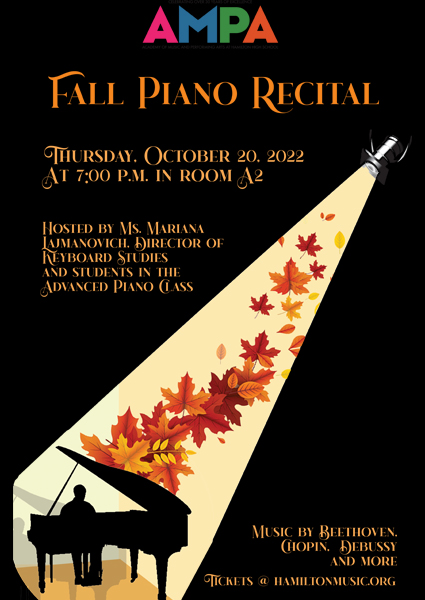 